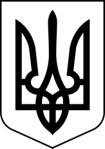                                                  УКРАЇНАСТОРОЖИНЕЦЬКА  МІСЬКА РАДАСТОРОЖИНЕЦЬКОГО РАЙОНУЧЕРНІВЕЦЬКОЇ ОБЛАСТІ ХІХ сесія VII скликанняРІШЕННЯ №   -      19/201826 червня 2018 року                                                                  м. СторожинецьПро затвердження Комплексної програми навчання, підтримки та розвитку обдарованихдітей Сторожинецької міської ОТГ «Творча обдарованість» на 2018 - 2020 рокиВідповідно до законів України «Про освіту», «Про загальну середню освіту», 	міська рада вирішила:	1.  Затвердити  Комплексну програму навчання, підтримки та розвитку обдарованих дітей Сторожинецької міської ОТГ «Творча обдарованість» на 2018-2020 роки (далі - Програма), що додається.          2. Фінансовому відділу міської ради при внесенні змін до міського бюджету на 2018 та наступні роки, включно до 2020 року, передбачати фінансування витрат, пов’язаних з виконанням Програми.Сума фінансування на відповідний бюджетний період визначається рішенням сесії міської ради, виходячи із наявних бюджетних можливостей.4.  Відділу освіти, молоді та спорту міської ради щорічно до 1 березня  інформувати сесію Сторожинецької міської ради про хід виконання Програми.  5. Контроль за виконанням рішення покласти на першого заступника міського голови  Брижака П.М. та постійну комісію з питань освіти, фізичного виховання та культури  (Чернявська Т.К.).  Сторожинецький міський голова                                  Карлійчук М.М.	Виконавець:Начальник відділу освіти, молодіта спорту                                                                                        А.І. Гакман Погоджено:Секретар міської ради                                                                   І.Г.МатейчукПерший заступник міського голови                                            П.М.БрижакНачальник відділу організаційноїта кадрової роботи                                                                         А.Г.ПобіжанНачальник юридичного відділу                                                   А.В.СирбуНачальник відділу документообігу та контролю                                                                                        М.М.БаланюкГолова постійної комісії міської радиз питань освіти та науки, культури, фізкультури і спорту                                                                     Т.К. Чернявська                                                                               ЗАТВЕРДЖЕНО                                                                   Рішенням ХІХ сесії Сторожинецької                                                                     міської ради VII скликання 						       від 26.06.2018  р. № __19/2018 Комплексна програма навчання, підтримки та розвитку обдарованих дітей Сторожинецької міської ОТГ «Творча обдарованість» на 2018 - 2020 роким.Сторожинець2018 рік1. Коротка характеристика Програми2. Визначення проблем, на розв’язання яких спрямована ПрограмаКомплексна Програма навчання, підтримки та розвитку обдарованих дітей Сторожинецької міської ОТГ «Творча обдарованість» на 2018 - 2020 роки розроблена на виконання  Закону України «Про загальну середню освіту», Указу Президента України від 30 вересня 2010 року №927/2010 «Про заходи щодо розвитку системи виявлення та підтримки обдарованих і талановитих дітей та молоді».Програма передбачає комплекс організаційно-педагогічних і науково-методичних заходів, спрямованих на розвиток здібних, обдарованих і талановитих учнів.3. Мета Програми:- Удосконалити умови для пошуку, розвитку здібностей, творчості, обдарувань учнів відповідно до їх інтересів та нахилів;- забезпечення умов для самовираження особистості учнів у різних видах діяльності, їх повноцінного морального, психічного, фізичного розвитку;- проведення науково - дослідної, інноваційної, експериментальної діяльності учнів та педагогів;- стимулювання талановитої учнівської молоді та творчої праці педагогів.                   4. Очікувані результати виконання ПрограмиВиконання основних завдань і заходів Програми забезпечить:-	розвиток загальної системи виявлення та відбору обдарованої молоді;-	оновлення змісту та створення особистісно орієнтованої системи роботи з обдарованими дітьми та молоддю;-	впровадження сучасних педагогічних технологій навчання і виховання обдарованої молоді; -	забезпечення соціально - правових гарантій обдарованій молоді, створення системи її морального і матеріального заохочення до науково - дослідницької і спеціальної діяльності;-	 розширення загального інформаційно - аналітичного банку даних «Обдарованість»;-	консолідацію зусиль державних, громадських організацій, спрямованих на виховання особистості, збереження багатовікових традицій і досвіду педагогічної громадськості.5. Заходи ПрограмиПошук і виявлення обдарованих дітей у освітніх  закладах5.2.   Навчання та виховання обдарованих дітей у освітніх закладах          5.3.    Науково-методичне забезпечення Програми       5.4.    Удосконалення творчого потенціалу вчителя                                  5.5 Фінансове забезпечення ПрограмиФінансове забезпечення здійснюватиметься в установленому порядку за рахунок видатків місцевого бюджету, інших джерел фінансування не заборонених законодавством.У 2018-2020 роках видатки на виконання Програми здійснюватимуться основними  виконавцями в межах асигнувань, передбачених у місцевому бюджеті  на відповідні  роки.6. Система управління та контроль за ходом виконання ПрограмиВідділ освіти, молоді та спорту Сторожинецької міської ради        (Гакман А.І.), який є відповідальним за виконання запланованих у Програмі заходів, забезпечує їх реалізацію у повному обсязі і у визначені терміни. Контроль за ходом виконання Програми покладений на постійну комісію з питань освіти, фізичного виховання та культури  (Чернявська Т.К.).Відділ освіти, молоді та спорту Сторожинецької міської ради        (Гакман А.І.) подає інформацію про хід її виконання відділу організаційної та кадрової роботиміської ради щорічно до 15 січня року, наступного за звітним. Постійна комісія заслуховує на своєму засіданні надану інформацію та подає на розгляд сесії Сторожинецької міської ради проект рішення.Секретар Сторожинецької міської ради                            І.Г.Матейчук1.Ініціатор розроблення ПрограмиВідділ освіти, молоді та спорту  Сторожинецької міської   ради2.Розробник ПрограмиВідділ освіти, молоді та спорту  Сторожинецької міської   ради3.Відповідальний виконавець ПрограмиВідділ освіти, молоді та спорту  Сторожинецької міської   ради4.Співвиконавець Програми-5.Термін реалізації2018-2020 роки 6.Орієнтовний загальний обсяг фінансових ресурсів,  необхідних для реалізації Програми:  Всього: у тому числі:     2018  рік                             2019 рік                             2020 рік548,4 тис.грн.182,8 тис.  грн182,8 тис.  грн182,8 тис.  грн7.Орієнтовний обсяг коштів місцевого бюджету548,4 тис.  грн8.Кошти інших джерел-№ з/пЗмістТерміниВідповідальні1.2.3.4.1.Забезпечити реалізацію системи раннього і поетапного виявлення обдарованих дітей у освітніх закладах.2018-2020 р.р.Директори та практичні психологи ЗЗСО2.3 метою виявлення здібної та обдарованої учнівської   молоді    проводити: олімпіади з базових предметів; конкурси-захисти науково-дослідницьких робіт з основних предметів; конкурси знавців рідної мови ім. Петра Яцика,  Міжнародний мовно-літературний конкурс учнівської та студентської молоді ім..Т.Шевченка тощо;конкурси предметів природничого циклу;конкурси природничо-математичного циклу: "Кенгуру", "Левеня", "Бебрас", «Соняшник», «Геліантус» та інші; конкурси з англійської мови "Гринвіч", «Пазл»;турніри юних винахідників та раціоналізаторів;конкурси-виставки учнівських робіт художньої творчості та декоративно-ужиткового ми видів мистецтва.Щорічно, відповідно до розпоряджень та наказіввідділ освіти, молоді та спорту, ЦНМД,директори ЗЗСО3.мистецтва;Вести інформаційний банк даних "Обдарованість", що включає в себе: дані про особливо обдарованих дітей; дані про учасників предметних олімпіад та конкурсу-захисту науково-дослідницьких робіт; дані про учасників  конкурсів естетичного спрямування та спортивних змагань.Щорічновідділ освіти, молоді та спорту, ЦНМД,директори ЗЗСО4.Сприяти залученню обдарованих дітей до участі в конкурсних відборах для навчання у закладах нового типу.ЩорічноДиректори ЗЗСО5.Сприяти участі учнів у Всеукраїнських і Міжнародних конкурсах з різних галузей знань, у різ-номанітних просвітницьких конкурсах, вистав-ках, олімпіадах різного рівня, які проводяться  організаціями, Фондами, редакціями періодич-них видань, вищими навчальними закладами тощо.ЩорічноДиректори ЗЗСО№ з/пЗмістТерміниВідповідальні1.2.3.4.1.За допомогою диференціації забезпечити особистісно орієнтований  підхід у навчанні та вихованні обдарованих школярів.ПостійноДиректори ЗЗСО2.Проводити моніторинг використання годин варіативної частини навчального плану для розвитку творчих здібностей учнів у закладах освіти.ЩорічноДиректори ЗЗСО3.Виділяти додаткові години для навчання обдарованих дітей за індивідуальними навчальними планами.ПостійноДиректори ЗЗСО4.Проводити інтелектуальні змагання між обдарованими дітьми закладів освіти ОТГ.Щорічновідділ освіти, молоді та спорту, ЦНМДректори ЗНЗ5.Розширювати мережу поглибленого вивчення навчальних предметів у освітніх закладах відповідно до запитів учнів.Щорічновідділ освіти, молоді та спорту, ЦНМД,директори ЗЗСОдиректори ЗНЗ6.Відкривати за бажанням дітей нові предмети та курси за вибором, упроваджувати профільне навчання, модульно-розвиваючу систему навчання, які направлені на поглиблення інтелектуального розвитку.ЩорічноДиректори ЗЗСО7.Щорічно проводити  свято «Творча обдарованість» для вшанування учнів-переможців міських, обласних та Всеукраїнських олімпіад, конкурсів, спартакіад тощо.Щорічновідділ освіти, молоді та спорту, ЦНМД,директори ЗЗСО8.Проводити зустрічі школярів з політичними, релігійними діячами, письменниками, митцями, науковцями, видатними людьми.ПостійноДиректори ЗЗСО9.Налагоджувати зв’язки з ВНЗ для залучення  наукового потенціалу, творчих організацій до роботи  із здібними та обдарованими дітьми. Укласти  відповідні  угоди  про спільну  діяльність.  2018-2019 відділ освіти, молоді та спорту, ЦНМД,директори ЗЗСО10.Стимулювати міжнародне співробітництво з питань навчання та виховання обдарованих дітей.Постійновідділ освіти, молоді та спорту, ЦНМД, директори ЗЗСО   11.Практикувати обмін делегаціями обдарованої учнівської молоді, дитячих та молодіжних творчих колективів закладів освіти ОТГ з іншими областями та закордонними партнерами.2018-2020 відділ освіти, молоді та спорту, ЦНМД,директори ЗЗСО12.Залучати обдарованих дітей до навчанняу секціях БМАН.Щорічновідділ освіти, молоді та спорту, ЦНМДдиректори ЗЗСО13.Залучати творчообдаровану учнівську молодь до оздоровлення у літніх профільних таборах.Щорічновідділ освіти, молоді та спорту, ЦНМД, директори ЗЗСО14.Запровадити одноразову стипендію переможцям обласних, Всеукраїнських  та Міжнародних конкурсів.  2019 ріквідділ освіти, молоді та спорту, ЦНМД15.Розширити мережу гуртків у закладах освіти  відповідно до запитів учнів2018 ріквідділ освіти, молоді та спорту, ЦНМД ,директори ЗЗСОдиректори директори ЗЗСО16.Висвітлювати в засобах масової інформації творчі здобутки учнівської молоді, її участь у конкурсах, олімпіадах, оглядах тощоПостійновідділ освіти, молоді та спорту, ЦНМД,директори ЗЗСО№ з/пЗмістТерміниТерміниВідповідальні1.2.3.3.4.1.Організовувати роботу творчих груп учителів для розробки  й апробації програм, методичних посібників для роботи з обдарованими дітьми.ЩорічноЩорічновідділ освіти, молоді та спорту, ЦНМД2.Вивчати досвід роботи з обдарованими дітьми в навчальних закладах ОТГ.2018-20202018-2020відділ освіти, молоді та спорту, ЦНМД3.Систематично проводити науково-практичні і науково-методичні конференції, засідання за круглим столом, диспути з питань роботи з обдарованими дітьми.ЩорічноЩорічновідділ освіти, молоді та спорту, ЦНМД4.Проводити семінари з проблем розвитку творчих здібностей обдарованих дітей із залучен-ням науковців та вчителів-предметників.ЩорічноЩорічновідділ освіти, молоді та спорту, ЦНМД5.Організувати педагогічний лекторій для батьків, що мають обдарованих дітей, з психології, педагогічної пропаганди.2018 рік2018 ріквідділ освіти, молоді та спорту, ЦНМД, директори ЗЗСО6.Розробити рекомендації для батьків з виявлення і розвитку у дітей творчих здібностей.   2018 рік   2018 ріквідділ освіти, молоді та спорту, ЦНМД, директори ЗНЗ, практичні психологи7.Розробити рекомендації для вчителів з виявлен-ня і розвитку у дітей творчих здібностей.2018 ріквідділ освіти, молоді та спорту, ЦНМД, практичні психологивідділ освіти, молоді та спорту, ЦНМД, практичні психологи8.Надавати практичну допомогу вчителям у виявленні обдарованих дітей та роботі з ними.Постійновідділ освіти, молоді та спорту, ЦНМДвідділ освіти, молоді та спорту, ЦНМД9.Використовувати мультимедійні засоби для навчання обдарованих дітей.ПостійноДиректори ЗЗСОДиректори ЗЗСО10.Розробити і постійно поновлювати каталог мультимедійного програмно-методичного забезпечення навчальних предметів.З 2018 рокувідділ освіти, молоді та спорту, ЦНМДвідділ освіти, молоді та спорту, ЦНМД№ з/пЗмістЗмістТерміниТерміниВідповідальні1.2.2.3.3.4.1.Організувати науково-методичний супровід роботи  з обдарованими  дітьми, брати участь  у науково-практичних конференціях, семінарах різного рівня, присвячених проблемам розвитку  творчого  потенціалу  педагогів і учнів,  упровадженню нових  освітніх технологій.Організувати науково-методичний супровід роботи  з обдарованими  дітьми, брати участь  у науково-практичних конференціях, семінарах різного рівня, присвячених проблемам розвитку  творчого  потенціалу  педагогів і учнів,  упровадженню нових  освітніх технологій.ЩорічноЩорічновідділ освіти, молоді та спорту, ЦНМД, директори ЗЗСО2.Сприяти  залученню науковців  до  роботи  з учителями, учнями, до наукового керівництва та консультування учнівських   та  учительських  наукових робіт, проектів.Сприяти  залученню науковців  до  роботи  з учителями, учнями, до наукового керівництва та консультування учнівських   та  учительських  наукових робіт, проектів.ЩорічноЩорічновідділ освіти, молоді та спорту, ЦНМД, директори ЗЗСО3.Залучати вчителів до   спеціальної підготовки   до роботи з обдарованими дітьми через курси підвищення кваліфікації, семінари, тренінги тощо. Залучати вчителів до   спеціальної підготовки   до роботи з обдарованими дітьми через курси підвищення кваліфікації, семінари, тренінги тощо. ЩорічноЩорічновідділ освіти, молоді та спорту, ЦНМД, директори ЗЗСО4.Забезпечувати  участь  вихователів, учителів, керівників гуртків  у конкурсах авторських програм, підручників, апробації експериментальних підручників,  спрямованих на виявлення та розвиток  здібностей дітей.Забезпечувати  участь  вихователів, учителів, керівників гуртків  у конкурсах авторських програм, підручників, апробації експериментальних підручників,  спрямованих на виявлення та розвиток  здібностей дітей.2018-2020 р.р.2018-2020 р.р.відділ освіти, молоді та спорту, ЦНМД, директори ЗЗСО5.Здійснювати моніторинг результативності  роботи з обдарованими  дітьми. Здійснювати моніторинг результативності  роботи з обдарованими  дітьми. 2018-2020 р.р.2018-2020 р.р.відділ освіти, молоді та спорту, ЦНМД,директори ЗЗСО6.Вивчати та впроваджувати в шкільну практику  нові педагогічні  технології  з оптимізації, ін-тенсифікації, інтеграції навчання як умову  успішної орієнтації  в сучасному інформаційному просторі.Вивчати та впроваджувати в шкільну практику  нові педагогічні  технології  з оптимізації, ін-тенсифікації, інтеграції навчання як умову  успішної орієнтації  в сучасному інформаційному просторі.ЩорічноЩорічновідділ освіти, молоді та спорту, ЦНМД,директори ЗЗСО7.Проводити  відстеження щодо подальшого навчання    випускників шкіл - переможців олімпіад, конкурсів обласного та Всеукраїнського рівнів.ЩорічноЩорічноДиректори ЗЗСОДиректори ЗЗСО8.Створити та поповнювати загальний банк даних педагогів, які підготували призерів III, IV етапів олімпіад, конкурсів.  2018-2020 р.р  2018-2020 р.рвідділ освіти, молоді та спорту, ЦНМДвідділ освіти, молоді та спорту, ЦНМД9.Стимулювати працю педагогів, які підготували призерів III, IV етапів Всеукраїнських предметних олімпіад і ІІ, ІІІ етапів конкурсу-захисту науково-дослідницьких робіт.ЩорічноЩорічновідділ освіти, молоді та спорту, ЦНМДвідділ освіти, молоді та спорту, ЦНМД№п/пВид видатківОбсяг запланованих коштів, тис. грн.Обсяг запланованих коштів, тис. грн.Обсяг запланованих коштів, тис. грн.Джерелафінансування№п/пВид видатків201820192020Джерелафінансування1.Відрядження учнів-учасників ІІ етапу олімпіад, конкурсу, змагань тощо.25,025,025,0Місцевий бюджет2.Відрядження учнів-учасників обласних олімпіад10,010,010,0Місцевий бюджет3.Відрядження учнів-учасників обласних мовно-літературних конкурсів3,53,53,5Місцевий бюджет4.Відрядження учнів-учасників обласного етапу конкурсу БМАН1,51,51,5Місцевий бюджет5.Відрядження учнів-учасників всеукраїнських, міжнародних олімпіад, конкурсів, змагань тощо.30,030,030,0Місцевий бюджет6.Премії учням-переможцям обласних, всеукраїнських, міжнародних етапів олімпіад, конкурсів, змагань тощо.48,048,048,0Місцевий бюджет7.Премії педагогам, які підготували призерів III, IV етапів Всеукраїнських предметних олімпіад і ІІ, ІІІ етапів конкурсу-захисту науково-дослідницьких робіт, конкурсів, виставок, спортивних  змагань тощо.60,060,060,0Місцевий бюджет8.Придбання бланків дипломів, грамот, подяк, рамок до них.4,84,84,8Місцевий бюджетВсього:182,8182,8182,8